…………………………………..LİSESİ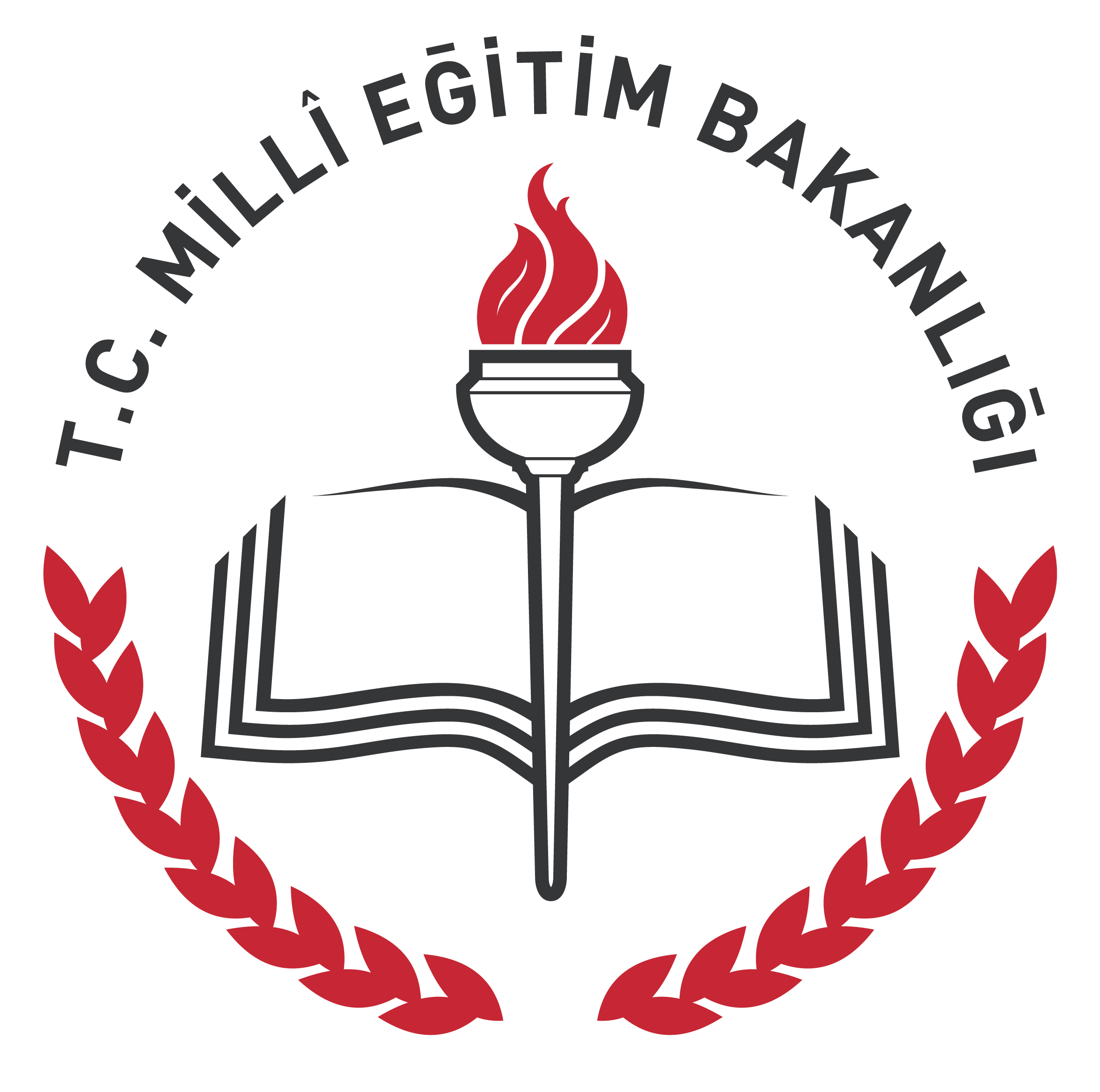 ÖĞRENCİ KOÇLUK SÖZLEŞMESİ1-Eğitim koçluğu, öğrencilerin istek ve hedefleri doğrultusunda farkındalık yaratarak kişisel ve akademik başarı, sosyal, kültürel ve sportif gelişimlerini desteklemek amacı ile eğitim koçu ve öğrenci tarafından yapılan planlamalar çerçevesinde yapılacaktır..2.Koçluk hizmetinden faydalanacak olan öğrencilerin ders ve üniversite başarısının arttırılması amaçlanmaktadır. Bu yüzden TYT konularına göre ders ders öğrencinin ,ders öğretmeni ile işbirliği halinde olarak takip edilmesi esastır.3.Okuldaki tüm öğretmenler, Koçluk sisteminden faydalanan öğrencileri tanımak ve kendi TYT ders takibi yapmakla sorumludur.4. Öğrenci koçluk hizmetlerinde süreklilik esastır. Birlikte belirlenen seans sayısına göre görüşmelere öğrenci devam etmekle sorumludur.5. Öğrenci koçluğu psikolojik danışma hizmeti değildir. Kişisel ve eğitim ile ilgili hedefler oluşturma/gerçekleştirme konularında tasarlanmış bir yardım ilişkisi olarak algılanmalıdır. Profesyonel psikolojik yardım gerektiren durumlarda okul rehberlik servisinin değerlendirmesi ile yönlendirme yapılır.6. Koçluk görüşmelerinde gizlilik esastır. Bu esas doğrultusunda öğrencinin yazılı izni olmadan veliye bilgi verilmez.Ancak yaşamsal konularda ebeveyne bilgi verilir.7. Koçluk süreci başlangıcında öğrenciyi tanımaya yönelik yapılan ön görüşmelerde öğrencinin ve velinin verdiği bilgiler doğru kabul edilir. 8.İş bu sözleşme iki nüsha olarak düzenlenerek her iki nüshası öğrenci ve veli tarafından imzalanır ve bir nüshası koçluk dosyasına bir nüshası veliye verilir.ÖğrenciÖğrenciEbeveynEbeveynÖğrenci KoçuÖğrenci KoçuAd Soyadı:Ad Soyadı:Ad Soyadı:Sınıf / No: Telefon:Telefon:İmza:İmza:İmza:Sözleşme Tarihi: